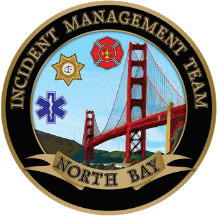 REQ #RESOURCE IDLEADER NAME AND PERSONNEL COUNTPHONE #COMMENTSASSIGNMENTREQ #RESOURCE IDLEADER NAME AND PERSONNEL COUNTPHONE #COMMENTSASSIGNMENTREQ #RESOURCE IDLEADER NAME AND PERSONNEL COUNTPHONE #COMMENTSASSIGNMENTREQ #RESOURCE IDLEADER NAME AND PERSONNEL COUNTPHONE #COMMENTSASSIGNMENTREQ #RESOURCE IDLEADER NAME AND PERSONNEL COUNTPHONE #COMMENTSASSIGNMENT